WANDSWORTH PUBLIC HEALTH BOARD Public Health Outcomes Framework Analysis – August 2019 Data Update GLOSSARY PHOF: Public Health Outcomes Framework TB: TuberculosisSTAR-PU: Specific Therapeutic group Age-sex weightings Related Prescribing UnitRECOMMENDATIONS  1. The Public Health Board is recommended to review the PHOF data update and consider the indicators identified for consideration. SUMMARY 2. Below is a summary of Wandsworth’s performance regarding the high priority indicators as well as the other indicators that have been updated in this report: High priority indicators  Chlamydia detection rate in 15-24-year olds saw an increase of 16% from a rate of 3063/100,000 in 2017 to 3553/100,000 in 2018. The borough’s rate was higher than the London and England averages of 2610/100,000 and 1975/100,000 respectively. Compared to the inner London boroughs, Wandsworth was in the 2nd quartile.TB (three-year average) incidence rate declined by 11% to a rate of 15/100,000 in 2016-18, which was lower than the London average 21.9/100,000 but higher than the England average of 9.2/100,000. Compared to the inner London boroughs, Wandsworth was in the 1st quartile.  Other indicators  Improvement was seen in the cumulative percentage of the eligible population aged 40-74 who received an NHS health check (Wandsworth’s 2019-20 performance currently on track to meet corporate indictors)3; chlamydia detection rate in 15-24-year olds and the adjusted antibiotic prescribing in primary care by the NHS. Wandsworth’s performance worsened on the following indicators: Cumulative percentage of the eligible population aged 40-74 offered an NHS health check who received an NHS health check (however, Wandsworth’s performance remains above the London and national averages of 48.6% and 48.1% respectively), as well as emergency readmissions within 30 days of discharge from hospital.Wandsworth’s performance remained the same on other indicators presented in the table belowThe latest update to the Public Health Outcomes Framework was published by Public Health England in May. The PHOF contains a range of indicators covering: Overarching health (e.g. life expectancy) The wider determinants of health (e.g. education, employment, housing) Health improvement (e.g. smoking, physical activity) Health protection (e.g. vaccination) Healthcare and premature mortality (e.g. hospital emergency readmission) The full list of new and updated indicators is available online. The online tool allows trends, maps and comparisons with national, regional and other similar local authorities to be viewed. The appended table identifies the current level of performance in Wandsworth and compares it to the borough’s previous year’s performance showing absolute and relative changes. The relative performance is now reported both as inner London rank position and quartile position, as requested by the Board. All comparisons made below are to inner London and all London boroughs. Where Wandsworth is “1st or 2nd quartile” its performance is good, where it is “ 3rd quartile” its performance is borderline , and where it is “4th quartile” its performance is worse compared to the other boroughs. Prepared by Sally Bahri, Business Intelligence Analyst Reviewed by Salman Klar, Manager Business Intelligence Team and Public Health Senior Management Team  AppendixPublic Health Outcome Framework- Indicator updatesAugust 20193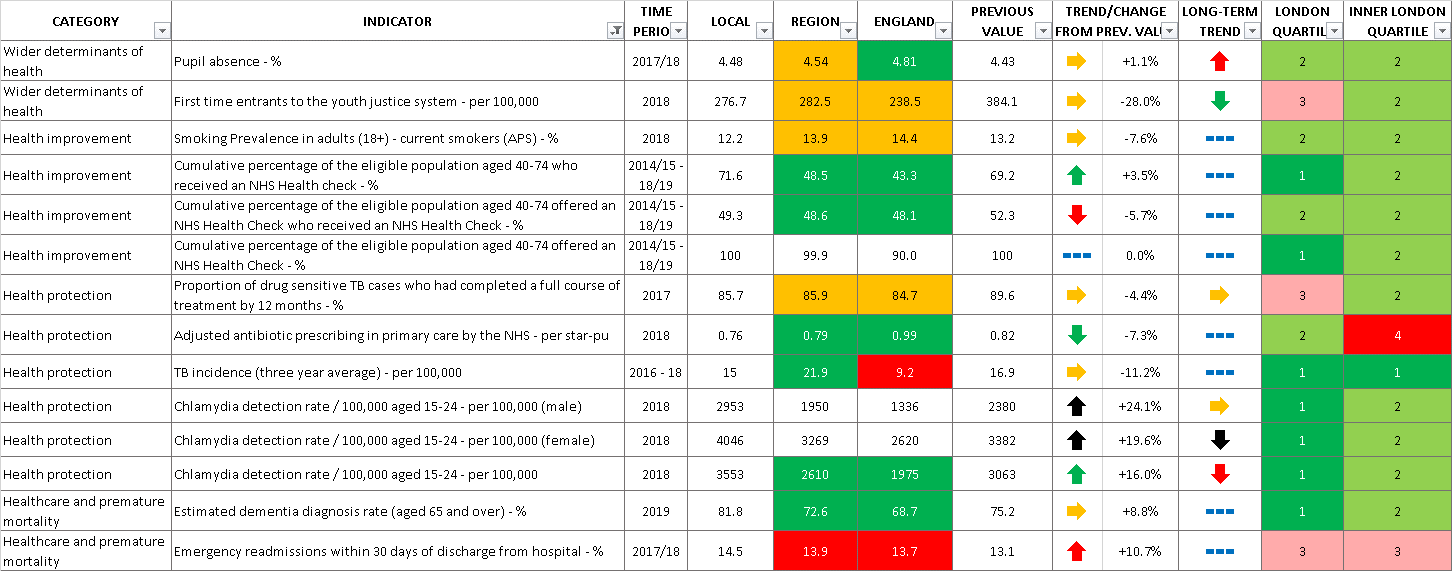 Borough quartile positioningQuartile 1- best/top ranking compared to London /inner London boroughsQuartile 2Quartile 3Quartile 4- worst/lowest ranking compared to London/inner London boroughsRecent TrendRecent TrendCATEGORYINDICATORTIME PERIODLOCALREGIONENGLANDPREVIOUS VALUETREND/CHANGE FROM PREV. VALUETREND/CHANGE FROM PREV. VALUELONG-TERM TRENDLONDON QUARTILEINNER LONDON QUARTILEWider determinants of healthSickness absence - the percentage of employees who had at least one day off in the previous week - %2015 - 171.32.22.11.4-7.1%11